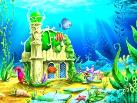 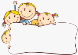 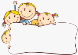 Đọc bài sau:Dựa vào nội dung bài đọc hãy khoanh vào chữ cái trước câu trả lời đúng: 1. Những hình ảnh nào được dùng để miêu tả vẻ đẹp tòa lâu đài vua Thủy Tề?a. Tường bằng san hô đủ màu sắc.b. Mái hình vòng cung có chạm bạc, dát vàng óng ánh.c. Cửa sổ cao vút bằng hổ phách trong suôt, mái lợp toàn bằng trai ngọc.d. Trước mặt lâu đài là một vùng rộng mênh mông, cành lá xanh thẫm, hoa đỏ ửng tựa than hồng.2. Để miêu tả vẻ đẹp của thủy cung, trong ba câu đầu của đoạn 2 tác giả đã sử dụng những hình ảnh nào?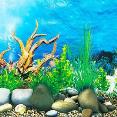 a. Đáy biển phủ một lớp cát trắng mịn óng ánh tuyệt đẹp.b. Nước xanh biếc, trong vắt như pha lê và sâu thăm thẳm.c. Những loài cây kì diệu, thân lá mềm mại đu đưa theo dòng nước.3. Những câu nào tả cá và mặt trời có sử dụng phép so sánh?a. Cá bơi lướt qua cành lá như chim bay qua các bụi cây.b. Mặt trời như quả cầu lửa đỏ rực.c. Từ bên trên chiếu xuống một thứ ánh sáng xanh biếc, huyền ảo lan tỏa khắp nơi.d. Mặt trời lóng lánh như một bông hoa đỏ thắm.3. Bài văn nói về điều gì?a. Lâu đài tráng lệ của vua Thủy Tề.b. Cảnh đẹp dưới thủy cung.c. Các sinh vật sống dưới thủy cung.4. Bài văn có nhiều hình ảnh đẹp : toà lâu đài của vua Thủy Tề, nước biển, ánh sáng và mặt trời rọi xuống đáy biển, các sinh vật ở biển. Em thích hình ảnh nào nhất? Vì sao? Hãy viết từ 2 đến 3 câu để trả lời.………………………………………………………………………………………………………………………………………………………………………………………………………………………………………………………………………………………………………………5. “Thủy” có nghĩa là nước. Gạch chân những tiếng nào dưới đây có thể đứng sau tiếng “thủy” để tạo từ:cung, sản, mộc, điện, tề, thủ6. Nối từng từ ở cột trái với nghĩa thích hợp ở cột phải: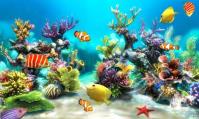 7. Nhóm từ nào chỉ tên các con vật chỉ sống ở dưới nước?a. Tôm, trai, hến, ngao, sứa, ba ba, cá trắm, cá thub. Cá sấu, rắn, cua, chạch, hải cẩu, sư tử biểnc. Chim sâu, gà, lợn, chim công, mèo, ngan	Điền vào chỗ trống r, d hay gi?a. Em …úp mẹ nhặt …au.b.  …òng sông như một …ải lụa mềm mại.c. Những …ặng phi lao …ì rào như hát …u, vỗ về biển cả.		Đặt câu câu hỏi cho bộ phận được in đậm trong các câu sau:a. Suốt mùa đông, lũ cá rô lẩn tránh trong bùn ao...........................................................................................................................b.	Suốt mùa đông, lũ cá rô lẩn tránh trong bùn ao...........................................................................................................................c.	Vì có sông Hương, không khí của thành phố Huế trở nên trong lành......................................................................................................................d. Nhờ có sông Hương, không khí của thành phố Huế trở nên trong lành......................................................................................................................       	Điền dấu phẩy vào vị trí thích hợp trong từng câu sau:a. Cá heo thích nô đùa rất giống tính trẻ em.b. Cả đàn cá ngoảnh đầu về phía boong tàu nhảy vung lên như để cảm ơn.c. Đàn cá heo bơi trước mũi tàu quyến luyến không muốn chia tay.Tìm hai lời đáp phù hợp trong mỗi tình huống sau:a. Em mời bạn Hà đến nhà mình chơi, Hà nói: “Ừ, đợi tớ xin phép mẹ đã.”..............................................................................................................................................................................................................................................................................b. Em đến phòng thư viện để mượn sách, cô quản lí thư viện bảo : “Em vào chọn sách đi.”..............................................................................................................................................................................................................................................................................	Chọn từ ngữ thích hợp trong ngoặc đơn điền vào chỗ trống để có đoạn văn tả biển:	          Cảnh biển lúc bình minh hiện ra trước mắt em như một bức tranh ………. Ánh nắng mặt trời chiếu xuống mặt biển thật ………. Những cơn sóng kiều diễm khoác trên mình chiếc áo như được dát bạc lấp lánh, ………. xô nhau vào bờ. Trên mặt biển, những chiếc thuyền đánh cá ………., trông xa như những ……….		(cánh bướm, ào ạt, tuyệt đẹp, lung linh, ra khơi)		Dựa vào bài Thủy cung em hãy viết tiếp từ 3 đến 5 câu để có đoạn văn tả cảnh đẹp của đáy biển..................................................................................................................................................................................................................................................................................................................................................................................................................................................................................................................................................................................................................................................................................................................................................................................................................................................................................................................................................................................ĐÁP ÁN – TUẦN 26TIẾNG VIỆTBài 1:Bài 2:a. Em giúp mẹ nhặt rau.b.  Dòng sông như một dải lụa mềm mại.c. Những rặng phi lao rì rào như hát ru, vỗ về biển cả.Bài 3: a. Lúc nào lũ cá rô lẩn tránh trong bùn ao?b. Suốt mùa đông, lũ cá rô lẩn tránh ở đâu?c. Vì sao không khí của thành phố Huế trở nên trong lành?d. Nhờ có sông Hương, không khí của thành phố Huế thế nào?Bài 4: a. Cá heo thích nô đùa, rất giống tính trẻ em.b. Cả đàn cá ngoảnh đầu về phía boong tàu, nhảy vung lên như để cảm ơn.c. Đàn cá heo bơi trước mũi tàu, quyến luyến không muốn chia tay .Bài 5: Gợi ýa. Thế nhé, tớ chờ cậu đấy!b. Vâng, cháu cám ơn cô!Bài 6:   	 Cảnh biển lúc bình minh hiện ra trước mắt em như một bức tranh tuyệt đẹp. Ánh nắng mặt trời chiếu xuống mặt biển thật lung linh. Những cơn sóng kiều diễm khoác trên mình chiếc áo như được dát bạc lấp lánh, ào ạt xô nhau vào bờ. Trên mặt biển, những chiếc thuyền đánh cá ra khơi, trông xa như những cánh bướm.Bài 7: Gợi ý	1. Các bạn hãy cùng tôi đi du lịch dưới đáy đại dương. Bơi trong làn nước xanh mát, bạn sẽ được làm bạn với biết bao loài cá. Chúng vô cùng thân thiện với con người. Bạn sẽ được gặp những lâu đài san hô đủ sắc màu. Đó là ngôi nhà của các loài ốc, sò biển,... Tô điểm cho những tòa lâu đài đó là những khóm rêu biển mềm mại như những nàng tiên ...	2. Cảnh đáy biển mới tuyệt diệu làm sao! Nước biển trong vắt. Những chùm san hô trắng tinh khiết như những bông hóa đá mọc rải rác khắp nơi. Chúng tạo thành một “vườn hoa” khổng lồ để cho các loài cá biển đủ loại, đủ màu sắc sặc sỡ dạo chơi nhìn ngắm. Các loài rong biển thì mềm mại thướt tha, lúc quay bên này, lúc uốn bên kia nũng nịu, làm duyên cùng với đàn cá.TẬP ĐỌC - TÔM CÀNG VÀ CÁ CON - TUẦN 26Phần 1: Dựa vào nội dung câu chuyện em hãy khoanh vào chữ cái trước câu trả lời đúng.Phần 2: Em hãy hoàn thành sơ đồ tư duy sau nhé!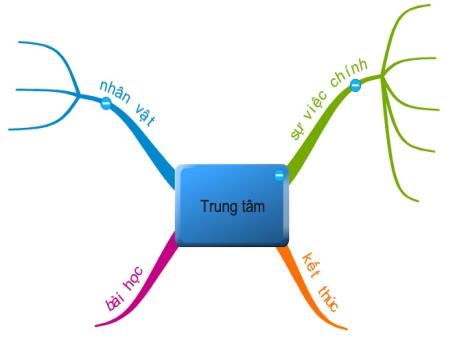 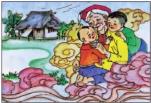 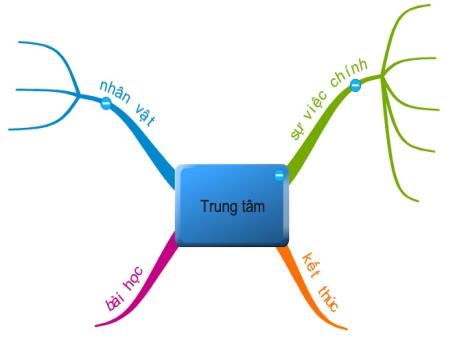 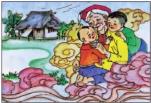 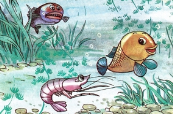 Họ và tên:……………………………Lớp:  2…BÀI TẬP CUỐI TUẦN–TUẦN 26Thứ…… ngày … tháng… năm 20…a. Cửa biển1. là giữa biển, trong biển.b. Đáy biển2. là phần bằng phẳng ở phía trên biển.c. Lòng biển3. là nơi sông chảy ra biển, tàu thuyền thường ra vào.d. Mặt biển4. là phần sâu nhất dưới biển cả.Câu1234567Đáp ána,c,db, ca,b,dbCung, sản, điện, tề, thủa-3, b-4, c-1, d-2a1. Câu chuyện kể về những loài vật nào?5. Đuôi cá con có tác dụng gì? a. Cua và ốc                      b. Tôm và hếna. là lớp áo giáp bảo vệ. c. Cá và tôm                     d. Cá và nòng nọcb. vừa là mái chèo vừa là bánh lái.2. Khi đang tập búng càng dưới đáy sông, Tôm càng 6. Tôm Càng có gì đáng khen? gặp chuyện gì?a. Tôm Càng khen và khâm phục vẻ đẹp của bạn. a. Có lưỡi câu có chú giun béo mập.b. Tôm Càng rất thích trổ tài cho Cá Con xem. b. Thấy có con vật lạ bơi đến. c. Tôm Càng đã dũng cảm liều mình cứu bạn. c. Có cá dữ lao đến tấn công.d. Tôm Càng rất khỏe và có bộ áo giáp đẹp. d. Có người bạn cũ tới thăm.3. Đuôi Cá Con được miêu tả qua từ ngữ nào? a. Lượn nhẹ nhàng.            b. Tròn xoe.c. Vẩy bạc óng ánh.           d. Búng tanh tách.4. Cá Con đang trình diễn thì Tôm Càng nhận ra điều 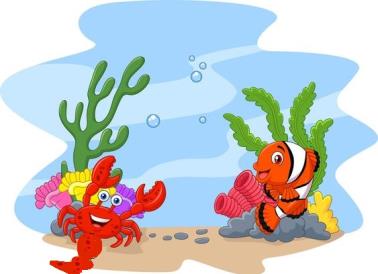 gì? a. Có đàn nòng nọc nhỏ nhắn đang bơi qua. b. Có chiếc lưới đang thả xuống nhằm vớt Cá Con. c. Có con bạch tuộc đang trườn mình bò tới.  d. Có con cá to mắt đỏ ngầu nhằm Cá Con lao tới.